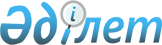 Об экспорте мазутаПостановление Правительства Республики Казахстан от 24 декабря 2003 года N 1315      Правительство Республики Казахстан постановляет: 

      1. Разрешить Уполномоченным организациям Правительства Республики Кыргызстан вывоз в соответствии с таможенным режимом экспорта товаров с территории Республики Казахстан мазута (код ТН ВЭД 271000710 - 271000780) в объеме 15000 (пятнадцать тысяч) тонн соответственно с декабря 2003 года по февраль 2004 года. 

      2. Агентству таможенного контроля Республики Казахстан обеспечить необходимые меры по исполнению пункта 1 настоящего постановления и учету вывозимого мазута. 

      3. Контроль за исполнением настоящего постановления возложить на Министра энергетики и минеральных ресурсов Республики Казахстан Школьника B.C. 

      4. Настоящее постановление вступает в силу со дня подписания.       Премьер-Министр 

      Республики Казахстан 
					© 2012. РГП на ПХВ «Институт законодательства и правовой информации Республики Казахстан» Министерства юстиции Республики Казахстан
				